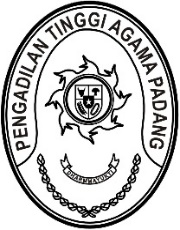 Nomor  : W3-A//HK.05/6/2023	                                Padang, 20 Juni 2023Lamp	 :  -Hal	 : Penerimaan dan Registrasi Perkara 	   Banding Nomor 36/Pdt.G/2023/PTA.PdgKepada    Yth. Ketua Pengadilan Agama BukittinggiAssalamu’alaikum Wr.Wb.Dengan ini kami beritahukan kepada Saudara bahwa berkas yang dimohonkan banding oleh Saudara:M. Ahfaz bin Ahmad Zaini sebagai PembandingL a w a nHj. Zulni binti M. Nur sebagai Terbanding I;Devi Arianti binti Harmaini sebagai Terbanding II;Dedi Putra bin Harmaini sebagai Terbanding III;Badan Pertanahan Nasional Kota Bukittinggi sebagai Turut Terbanding I;Fatma Devi, S.H. sebagai Turut Terbanding II;Terhadap Putusan Pengadilan Agama Bukittinggi Nomor 139/Pdt.G/2023/PA.Bkt tanggal 11 Mei 2023 yang Saudara kirimkan dengan surat pengantar Nomor W3-A.4/2033/Hk.05/VI/2023 tanggal 9 Juni 2023 telah kami terima dan telah didaftarkan dalam Buku Register Banding Pengadilan Tinggi Agama Padang, Nomor 36/Pdt.G/2023/PTA.Pdg tanggal 20 Juni 2023.Demikian disampaikan untuk dimaklumi sebagaimana mestinya.                  WassalamPanitera,Drs. SyafruddinTembusan: Sdr. M. Ahfaz bin Ahmad Zaini sebagai Pembanding;Sdr. Ton Hanafi, S.H. sebagai Kuasa Para Terbanding;Sdr. Novita Cahya Kusuma, S.ST., M.H. dkk, sebagai Kuasa Turut Terbanding I;Sdr. Fatma Devi, S.H. sebagai Turut Terbanding II;c.q. Pengadilan Agama Bukittinggi.